Lébény Város Polgármesterétől								……. napirendElőterjesztésA Képviselő-testület 2015. november 9-i üléséreTárgy: 	Mosonmagyaróvár Térségi Társulás Társulási Megállapodás módosításaElőterjesztő: 	PolgármesterTisztelt Képviselő-testület!A Mosonmagyaróvár Térségi Társulás alapdokumentuma a Társulási Megállapodás, amely tartalmazza a tagok számát, lakosságszámát, székhelyét, a társulásra átruházott feladat- és hatásköröket, a szolgáltatások ellátási módját, a társulási tanács szervezetére és működésére vonatkozó szabályokat, a gazdálkodásra, kötelezettségek gyakorlására vonatkozó rendelkezéseket. A Társulási Megállapodásban rögzítettek biztosítják a tagok részére nyújtott szolgáltatások legitimitását és a hozzájuk kapcsolódó állami támogatásokat. A Társulási Megállapodás jóváhagyásához, módosításához, vagy a társulás megszüntetéséhez a társulásban részt vevő képviselő-testületek mindegyikének minősített többséggel hozott döntése szükséges (2011. évi CLXXXIX. törvény 88. § (2) bekezdés).1. Mosonmagyaróvár Térségi Társulás tagönkormányzatai hozzájáruló képviselő-testületi határozatukat megküldték számunkra., hogy Mosonmagyaróvár Térségi Társulás Társulási Megállapodása kiegészüljön Dunasziget Község csatlakozásával az Idősek Klubja (9200 Mosonmagyaróvár, Szt. István király u. 109.), valamint a Családi Napközi (9200 Mosonmagyaróvár, Lengyári u.2.) szolgáltatásokhoz.2.Az egyes szociális és gyermekvédelmi tárgyú törvények módosításáról szóló 2015. évi CXXXIII. törvény tartalmazza a családsegítés és gyermekjóléti szolgáltatás integrálásáról szóló változásokat. Ennek értelmében a települési önkormányzatoknak 2015. október 31-éig felül kellett vizsgálniuk a családsegítés, illetve a gyermekjóléti szolgáltatási feladatok ellátásának módját, szervezeti kereteit és az e feladatok biztosítására kötött ellátási szerződést. A Társulás tagjai képviselő-testületi határozatukat megküldték számunkra. Hegyeshalom Nagyközség Önkormányzata, aki ez idáig önállóan látta el ezt a feladatot 2015. október 29-i ülésén a 172/2015.(X.29.) önkormányzati határozatával úgy döntött, hogy 2016. január 1-től a családsegítés, illetve a gyermekjóléti szolgáltatási feladatok ellátását a Mosonmagyaróvár Térségi Társulás útján kívánja biztosítja.A feladatellátás vállalásához szükséges valamennyi tagtelepülés képviselő-testületének minősített többséggel meghozott egyetértő határozata, melyet kérem legkésőbb november 23-ig juttassanak el Mosonmagyaróvár Polgármesteri Hivatalba.3.2015. évi CXXXIII. törvény rendelkezései alapján a családsegítő és gyermekjóléti feladatokat ellátó költségvetési szerv megnevezése: Család- és Gyermekjóléti Központ. Ennek okán szükséges a Társulási Megállapodás „8.k. családsegítés” pontjának módosítása „Család- és Gyermekjóléti Szolgálattá „8.l.: gyermekjóléti szolgáltatás” Család-és gyermekjóléti Központtá. Továbbá a 8.k, 8.l. 8.m.; 8.n.; pontjaiban feltüntetett Szolgáltató módosítása. Továbbá a Megállapodás 9. pontjában felsorolt feladatkörök és igénybevevő települések  pontos meghatározása: „9)8.k. családsegítés” helyébe: „Család- és Gyermekjóléti Szolgálat”, 9)8.l. „gyermekjóléti szolgáltatás” helyébe: „Család- és Gyermekjóléti Központ”lép, felsorolva mindkét esetben az igénybevevő településeket. A Megállapodás 18.) b.)pontja helyébe a „Család- és Gyermekjóléti Központ” lép.Az ellátott feladatok szakmai tartalma, melyek a Társulás és az igénybevevő Önkormányzat között fennálló külön megállapodás 2. sz. mellékletében kerülnek rögzítésre a következőképpen módosulnak 2016. január 1. hatállyal:Család- és gyermekjóléti szolgálatCsaládsegítés a gyermekjóléti szolgáltatással egy szolgáltató - a család- és gyermekjóléti szolgálat - keretében működtethető. A család- és gyermekjóléti szolgálat ellátja a családsegítés feladatait, valamint a gyermekjóléti szolgáltatási feladatokat. A családsegítés a szociális vagy mentálhigiénés problémák, illetve egyéb krízishelyzet miatt segítségre szoruló személyek, családok számára az ilyen helyzethez vezető okok megelőzése, a krízishelyzet megszüntetése, valamint az életvezetési képesség megőrzése céljából nyújtott szolgáltatás. A családsegítés és gyermekjóléti szolgáltatás feladatait tájékoztatás nyújtásával, szociális segítőmunkával, valamint más személy, illetve szervezet által nyújtott szolgáltatások, ellátások közvetítésével látja el.Család- és gyermekjóléti központCsalád- és gyermekjóléti központnak az a járásszékhely településen működő gyermekjóléti szolgálat minősül, amely önálló intézményként, illetve szervezeti és szakmai szempontból önálló intézményegységként működik. A Család- és gyermekjóléti központ a gyermekjóléti szolgálatnak a  Gyvt. 39. §, a 40. § (2) bekezdése és az Szt. 64. § (4) bekezdése szerinti általános családsegítés szolgáltatási feladatain túl: a gyermek családban nevelkedésének elősegítése, a gyermek veszélyeztetettségének megelőzése érdekében a gyermek igényeinek és szükségleteinek megfelelő önálló egyéni és csoportos speciális szolgáltatásokat, programokat nyújt. A Család és Gyermekjóléti Központ keretében biztosít :utcai és  lakótelepi szociális munkát,kapcsolattartási ügyeletet, kórházi szociális munkát,gyermekvédelmi jelzőrendszeri készenléti szolgálatot,jogi tájékoztatásnyújtást és pszichológiai tanácsadást, családkonzultációt, családterápiát, családi döntéshozó konferenciát. A gyermekvédelmi gondoskodás keretébe tartozó hatósági intézkedésekhez kapcsolódó, a gyermekek védelmére irányuló tevékenységet lát el.2016. január 1-től a Család és Gyermekjóléti Központ felépítése jelen előterjesztés 1.sz. mellékletéből megismerhető. A külön megállapodások módosítását a Tanács a 2015. november 24-i ülésén kezdeményezi, a Társulási Megállapodás módosítását követően.A jelenleg hatályos Társulási Megállapodást a Társulási Tanács az 55/2014. (XI.18.) Kt. számú határozatával hagyta jóvá. A törvényi előírásoknak való megfeleltetés érdekében szükséges a Társulási Megállapodás módosítása.Kérem, az előterjesztés megtárgyalását. Határozati javaslat:…………………………………… Önkormányzat Képviselő-testülete hozzájárul, hogy Mosonmagyaróvár Térségi Társulás Társulási Megállapodása kiegészüljön Hegyeshalom Nagyközség csatlakozásával a családsegítés, illetve a gyermekjóléti szolgáltatási feladatok tekintetében.A Képviselő-testület felhatalmazza a polgármestert, hogy döntéséről a Társulás elnökét tájékoztassa és Társulási Megállapodást aláírja.Felelős:  polgármesterHatáridő: a képviselő-testületi ülést követő naponHatározati javaslat:…………………………………. Önkormányzat Képviselő-testülete hozzájárul, hogy Mosonmagyaróvár Térségi Társulás Társulási Megállapodása alábbiak szerint módosuljon: Ahol a Társulási Megállapodás Kistérségi Gyermekjóléti és Családsegítő Szolgáltató Központot említ, ott a továbbiakban a költségevetési szerv (Szolgáltató) megnevezése Család-és Gyermekjóléti Központra módosul.Ahol a Társulási Megállapodás „családsegítés” feladatkört említ, ott a továbbiakban Család-és Gyermekjóléti Szolgálatot kell érteni.Ahol a Társulási Megállapodás „gyermekjóléti szolgáltatás” feladatkört említ, ott a továbbiakban Család-és Gyermekjóléti Központot kell érteni.A Képviselő-testület felhatalmazza a polgármestert, hogy döntéséről a Társulás elnökét tájékoztassa és Társulási Megállapodást aláírja.Felelős:  polgármesterHatáridő: a képviselő-testületi ülést követő naponHatározati javaslat:………………………………. Önkormányzat Képviselő-testülete a Mosonmagyaróvár Térségi Társulás Társulási Megállapodását 2016. január 1. hatállyal alábbiak szerint jóváhagyja és felhatalmazza a polgármestert a Társulási Megállapodás aláírására.Mosonmagyaróvár Térségi TársulásTársulási Megállapodása(egységes szerkezet)A társult tagok Magyarország Alaptörvénye 32. cikk (1) K. pontja és Magyarország helyi önkormányzatairól szóló 2011. évi CLXXXIX törvény (Mötv.) 87. §-ban kapott felhatalmazás alapján, az Mötv 146. § (1) bekezdésében foglaltak szerint a 2004. július 1-től működő önkormányzati társulás (alapításkori neve: Mosonmagyaróvári Többcélú Kistérségi Társulás) társulási megállapodását az alábbiak szerint fogadják el:A társulás neve és székhelye:	Mosonmagyaróvár Térségi Társulás9200 Mosonmagyaróvár Fő u. 11.Rövidített neve:			Mosonmagyaróvár Térségi TársulásA megállapodás időtartama:	Működés kezdete: 2004. július 01.				időtartam: határozatlanA társulás jogállása:		jogi személyAdószáma: 15579474-2-08Bankszámlaszáma: 11737076-15579474A társulás tagjainak neve és székhelye:Település neve:	Címe:Ásványráró Község Önkormányzata	9177 Ásványráró, Rákóczi u. 14.        Bezenye Község Önkormányzata	9223 Bezenye, Szabadság u. 50.Darnózseli Község Önkormányzata	9232 Darnózseli, Ady E. u. 8.Dunakiliti Község Önkormányzata	9225 Dunakiliti, Kossuth Lajos u. 86.Dunaremete Község Önkormányzata	9235 Dunaremete, Szabadság u. 2.Dunasziget Község Önkormányzata	9226 Dunasziget, Sérfenyő u. 57.Feketeerdő Község Önkormányzata	9211 Feketeerdő, Árpád tér 1.Halászi Község Önkormányzata	9228 Halászi, Kossuth Lajos u.38.Hédervár Község Önkormányzata	9178 Hédervár, Fő u. 42.Hegyeshalom Nagyközség Önkormányzata	9222 Hegyeshalom, Fő u. 134.Jánossomorja Város Önkormányzata	9241 Jánossomorja, Szabadság u. 39.Károlyháza Község Önkormányzata	9182 Károlyháza, Úttörő u. 3. Kimle Község Önkormányzata	9181 Kimle, Fő u. 114.Kisbodak Község Önkormányzata	9234 Kisbodak, Felszabadulás u. 1.Lébény Nagyközség Önkormányzata	9155 Lébény, Fő u. 47.Levél Községi Önkormányzat	9221 Levél, Fő u. 10.Lipót Község Önkormányzata	9233 Lipót, Fő tér 2.Máriakálnok Község Önkormányzata	9231 Máriakálnok, Rákóczi u. 6.Mecsér Község Önkormányzata	9176 Mecsér, Fő út. 1.Mosonmagyaróvár Város Önkormányzata	9200 Mosonmagyaróvár, Fő u. 11.Mosonszentmiklós Község Önkormányzata	9154 Mosonszentmiklós, Fő út 3.Mosonszolnok Község Önkormányzata	9245 Mosonszolnok, Fő u. 44.Mosonudvar Község Önkormányzata	9246 Mosonudvar, Esze T. u. 9.Püski Község Önkormányzata	9235 Püski, Felszabadulás u. 5.Rajka Község Önkormányzata	9224 Rajka, Szabadság tér 1.Újrónafő Község Önkormányzata	9244 Újrónafő, Szabadság u. 3.Várbalog Község Önkormányzata	9243 Várbalog, Fő u. 1.A társulás tagjainak képviselői:	a Társulási Megállapodás 1. számú függelék tartalmazza. A képviselő változása nem módosítja a Társulási Megállapodást, a társult tag képviselő-testülete döntését a képviselő módosításáról az ügyviteli feladatokat ellátó szervezet átvezeti az 1. sz. függelékben.A társuláshoz tartozó települések lakosságszáma: a Társulási Megállapodás 2. sz. függeléke tartalmazza a tagtelepülések lakosságszámát a tárgyévet megelőző január 1-jei állapotban, a Magyar Államkincstár adatközlése alapján. A 2. sz. függelék a társulás ügyviteli feladatait ellátó szervezet köteles aktualizálni.A társulás által ellátott feladatkörök:(2013. július 1-től)8.a. ÉtkeztetésSzolgáltató: Kistérségi Egyesített Szociális Intézmény8.b. házi segítségnyújtásSzolgáltató: Kistérségi Egyesített Szociális Intézményjelzőrendszeres házi segítségnyújtás( A feladat címzettjének változása esetén módosul.)        Szolgáltató: Kistérségi Egyesített Szociális Intézmény8.da. idősek klubja, Mosonmagyaróvár, Zichy M. u. 5.Szolgáltató: Kistérségi Egyesített Szociális Intézmény8.db. idősek klubja, Mosonmagyaróvár, Szent István. k. u. 109.Szolgáltató: Kistérségi Egyesített Szociális Intézményidősek klubja, Jánossomorja, Óvári u. 4.         Szolgáltató: Kistérségi Egyesített Szociális Intézmény8.dd. idősek klubja, Lébény, Iskola u. 13.Szolgáltató: Kistérségi Egyesített Szociális Intézmény8.de. idősek klubja, Hegyeshalom, Fő u. 158.Szolgáltató: Kistérségi Egyesített Szociális Intézmény8.e. Aranykor Idősek Otthona, Mosonmagyaróvár, Soproni u. 65.Szolgáltató: Kistérségi Egyesített Szociális Intézmény8.f. Idősek Gondozóháza, Mosonmagyaróvár, Soproni u. 65.Szolgáltató: Kistérségi Egyesített Szociális Intézmény8.g. Idősek Otthona, Mosonmagyaróvár, Lengyári u. 2.Szolgáltató: Kistérségi Egyesített Szociális Intézmény8.ha. fogyatékkal élők nappali ellátása, Mosonmagyaróvár, Lengyári u. 2.Szolgáltató: Kistérségi Egyesített Szociális Intézmény8.hb. fogyatékkal élők nappali ellátása, Mosonmagyaróvár, Szent István. k. u. 155.Szolgáltató: Kistérségi Egyesített Szociális Intézmény        8.i. hajléktalanok nappali ellátása, Mosonmagyaróvár, Barátság u. 4.        Szolgáltató: Kistérségi Egyesített Szociális Intézmény8.j. Hajléktalanok Átmeneti Szállása, Mosonmagyaróvár, Barátság u. 4.Szolgáltató: Kistérségi Egyesített Szociális Intézmény8.k. Család-és Gyermekjóléti Szolgálat: Mosonmagyaróvár, Vasutas u. 10.Szolgáltató: Család-és Gyermekjóléti Központ 8.l. Család-és Gyermekjóléti Központ: Mosonmagyaróvár, Vasutas u. 10.Szolgáltató: Család-és Gyermekjóléti Központ         8.m.Gyermekek Átmeneti Otthona, Mosonmagyaróvár, Lengyári u. 2.        Szolgáltató: Család-és Gyermekjóléti Központ8.n. családi napközi, Mosonmagyaróvár, Lengyári u. 2.Szolgáltató: Család-és Gyermekjóléti Központ 8.o. bölcsődei ellátásSzolgáltató: Mosonmagyaróvári Egyesített Bölcsőde8.p. Település és térségfejlesztésA 8. a-n. pontok feladatellátását a Társulás az adott évre hatályos költségvetési törvény szerint a székhely önkormányzat, jelen esetben Mosonmagyaróvár Város Önkormányzatával kötött feladat ellátási megállapodása szerint látja el.A 8. pontban felsorolt ellátott feladatköröket az alábbi települések veszik igénybe:8.a. étkeztetés:Ásványráró, Bezenye, Darnózseli, Dunakiliti, Dunaremete, Dunasziget, Feketeerdő, Halászi, Hédervár, Hegyeshalom, Jánossomorja, Károlyháza, Kimle, Kisbodak, Lébény, Levél, Lipót, Máriakálnok, Mecsér, Mosonmagyaróvár, Mosonszolnok, Mosonudvar, Püski, Rajka, Újrónafő, Várbalog8.b. házi segítségnyújtásÁsványráró, Bezenye, Darnózseli, Dunakiliti, Dunaremete, Dunasziget, Feketeerdő, Halászi, Hédervár, Hegyeshalom, Jánossomorja, Károlyháza, Kimle, Kisbodak, Lébény, Levél, Lipót, Máriakálnok, Mecsér, Mosonmagyaróvár, Mosonszentmiklós, Mosonszolnok, Mosonudvar, Püski, Rajka, Újrónafő, Várbalog8.c. Jelzőrendszeres házi segítségnyújtásÁsványráró, Bezenye, Darnózseli, Dunakiliti, Dunaremete, Dunasziget, Feketeerdő, Halászi, Hegyeshalom, Hédervár, Jánossomorja, Károlyháza, Kimle,  Kisbodak, Lébény, Levél,  Lipót, Máriakálnok, Mecsér, Mosonmagyaróvár, Mosonszentmiklós, Mosonszolnok, Mosonudvar, Püski, Rajka, Újrónafő, Várbalog8.da. idősek klubja (Mosonmagyaróvár, Zichy M. u.5.)Ásványráró, Darnózseli, Dunakiliti, Dunaremete, Dunasziget, Feketeerdő, Halászi, Hegyeshalom, Hédervár, Jánossomorja, Károlyháza, Kimle,  Kisbodak, Lébény,  Lipót, Máriakálnok, Mosonmagyaróvár,  Mosonszolnok, Mosonudvar, Püski, Rajka, Újrónafő, Várbalog8.db. idősek klubja (Mosonmagyaróvár, Szent István kir. u. 109.)Ásványráró, Darnózseli, Dunakiliti,  Dunaremete, Dunasziget, Feketeerdő, Halászi, Hegyeshalom, Hédervár, Jánossomorja, Károlyháza, Kimle, Kisbodak, Lébény,  Lipót, Máriakálnok, Mosonmagyaróvár, Mosonszolnok, Mosonudvar,  Püski, Újrónafő, Várbalog8.dc. idősek klubja (Jánossomorja, Óvári út 4.)Ásványráró, Darnózseli, Dunakiliti, Dunaremete, Feketeerdő, Halászi,  Hegyeshalom, Hédervár, Jánossomorja, Károlyháza, Kimle, Kisbodak, Lébény, Lipót, Máriakálnok, Mosonmagyaróvár,  Mosonszolnok, Mosonudvar, Püski, Rajka , Újrónafő, Várbalog8.dd. idősek klubja (Lébény, Iskola u.13.)Ásványráró, Darnózseli, Dunakiliti, Dunaremete, Feketeerdő, Halászi, Hegyeshalom, Hédervár, Jánossomorja, Károlyháza, Kimle, Kisbodak, Lébény,  Lipót, Máriakálnok, Mosonmagyaróvár, Mosonszentmiklós, Mosonszolnok, Mosonudvar, Püski, Újrónafő, Várbalog8.de idősek klubja (Hegyeshalom, Fő út 158.)Ásványráró, Darnózseli, Dunakiliti, Dunaremete, Feketeerdő, Halászi, Hegyeshalom, Hédervár, Jánossomorja, Károlyháza, Kimle, Kisbodak, Lébény, Lipót, Máriakálnok, Mosonmagyaróvár, Mosonszolnok, Mosonudvar,  Püski, Újrónafő, Várbalog8.e. Aranykor Idősek Otthona Dunakiliti, Dunaremete, Hédervár, Kisbodak, Levél, Lipót, Mosonmagyaróvár, Mosonszolnok, 8.f. Idősek Gondozóháza Dunakiliti, Dunaremete, Hédervár, Kisbodak, Lipót, Mosonmagyaróvár,  Mosonszolnok, 8.g. Idősek Otthona  Dunakiliti, Dunaremete, Hédervár, Kisbodak, Levél, Lipót, Mosonmagyaróvár8.ha. fogyatékkal élők nappali ellátása (Mosonmagyaróvár, Lengyári u.2.)Ásványráró, Bezenye, Darnózseli, Dunakiliti, Dunaremete, Dunasziget, Feketeerdő, Halászi,  Hegyeshalom, Hédervár, Jánossomorja, Károlyháza, Kimle, Kisbodak, Lébény, Levél, Lipót, Máriakálnok, Mecsér,  Mosonmagyaróvár, Mosonszolnok, Mosonudvar, Püski, Rajka, Újrónafő, Várbalog8.hb. fogyatékkal élők nappali ellátása (Mosonmagyaróvár, Szent.I. kir.u.155.)Ásványráró, Bezenye, Darnózseli, Dunakiliti, Dunaremete, Dunasziget, Feketeerdő, Halászi,  Hédervár, Jánossomorja, Károlyháza, Kimle, Kisbodak, Lébény, Levél, Lipót, Máriakálnok, Mecsér,  Mosonmagyaróvár, Mosonszolnok, Mosonudvar, Püski, Újrónafő, Várbalog8.i. hajléktalanok nappali ellátásaÁsványráró, Bezenye, Darnózseli, Dunakiliti, Dunaremete, Dunasziget, Feketeerdő,  Halászi, Hegyeshalom, Hédervár, Jánossomorja, Károlyháza, Kimle, Kisbodak, Lébény, Levél, Lipót, Máriakálnok, Mecsér, Mosonmagyaróvár, Mosonszentmiklós, Mosonszolnok, Mosonudvar, Püski, Rajka, Újrónafő, Várbalog8.j. Hajléktalanok Átmeneti SzállásaÁsványráró, Bezenye, Darnózseli, Dunakiliti, Dunaremete, Dunasziget, Feketeerdő, Halászi,  Hédervár, Jánossomorja, Károlyháza, Kimle, Kisbodak, Lébény, Levél, Lipót, Máriakálnok, Mecsér,  Mosonmagyaróvár, Mosonszolnok, Mosonudvar, Püski, Újrónafő, Várbalog8.k. Család-és Gyermekjóléti Szolgálat Ásványráró, Bezenye, Darnózseli, Dunakiliti, Dunaremete, Dunasziget, Feketeerdő,  Halászi,  Hegyeshalom, Hédervár, Jánossomorja, Károlyháza, Kimle, Kisbodak, Lébény, Levél, Lipót, Máriakálnok, Mecsér,  Mosonmagyaróvár, Mosonszentmiklós, Mosonszolnok, Mosonudvar, Püski, Rajka, Újrónafő, Várbalog8.l. Család-és Gyermekjóléti KözpontÁsványráró, Bezenye, Darnózseli, Dunakiliti, Dunaremete, Dunasziget, Feketeerdő, Halászi, Hegyeshalom, Hédervár, Jánossomorja, Károlyháza, Kimle, Kisbodak, Lébény, Levél, Lipót, Máriakálnok, Mecsér, Mosonmagyaróvár, Mosonszolnok, Mosonudvar, Püski, Rajka, Újrónafő, Várbalog8.m. Gyermekek Átmeneti OtthonaÁsványráró, Bezenye, Dunakiliti, Dunasziget, Feketeerdő, Hegyeshalom, Jánossomorja, Károlyháza, Kimle, Levél, Lébény, Mecsér, Mosonmagyaróvár, Mosonszentmiklós, Mosonszolnok, Mosonudvar, Rajka, Újrónafő8.n. családi napköziÁsványráró, Bezenye, Dunakiliti, Dunasziget, Feketeerdő, Károlyháza, Kimle, Levél, Mosonmagyaróvár, Mosonszolnok, Mosonudvar, 8.o. bölcsődei ellátásÁsványráró, Bezenye, Dunakiliti, Feketeerdő, Halászi,  Hédervár, Károlyháza, Kimle, Kisbodak, Lébény, Levél, Lipót, Máriakálnok, Mecsér,  Mosonmagyaróvár, Mosonszentmiklós, Mosonudvar, Püski8. település és térségfejlesztésÁsványráró, Bezenye, Darnózseli, Dunakiliti, Dunaremete, Dunasziget, Feketeerdő, Halászi, Hédervár, Hegyeshalom, Jánossomorja, Károlyháza, Kimle, Kisbodak, Lébény, Levél, Lipót, Máriakálnok, Mecsér, Mosonmagyaróvár, Mosonszentmiklós, 	Mosonszolnok, 	Mosonudvar, Püski, Rajka, Újrónafő, Várbalog A társulás döntéshozó szerve a Társulási Tanács. A Társulási Tanács döntését határozattal hozza. A Társulási Tanács minden tagjának egy szavazata van.A Társulási Tanács akkor határozatképes, ha a jelen lévő tagok száma több mint a tanács tagjainak fele. Érvényes döntéshez annyi tag igen szavazata szükséges, amely meghaladja a jelen lévő tagok szavazatainak felét és az általuk képviselt települések lakosságszámának egyharmadát. Az alábbi döntésekhez minősített többség szükséges:a társulás szervezeti és működési szabályzatának elfogadásához és módosításához;csatlakozás érdekképviseleti szervhez vagy szövetséghez;tag kizárása a társulásból;pályázat benyújtásához. A minősített többséghez annyi tag igen szavazata szükséges, amely eléri a társulásban részt vevő tagok szavazatának több mint a felét és az általuk képviselt települések lakosságszámának a felét. A Társulási Tanács tagjai sorából elnököt választ és alelnököt választhat. Együttes akadályoztatásuk esetén a tanács ülését a korelnök hívja össze és vezeti. A Társulási Tanács a döntéseinek előkészítésére és végrehajtásuk szervezésére az alábbi bizottságokat hozza létre:Pénzügyi BizottságSzociális BizottságKözbeszerzési Bizottság A társulás a következő intézményeket tartja fenn közösen:Kistérségi Egyesített Szociális IntézményCsalád-és Gyermekjóléti KözpontIrányító és alapító jogokat a Mosonmagyaróvár Térségi Társulás Tanácsa gyakorolja A társulás fenntartásához, működtetéséhez a tagok lakosságszámuk arányában járulnak hozzá, a hozzájárulás mértékét a tárgyévi költségvetési határozatban fogadják el.A tagok a hozzájárulást a Mosonmagyaróvár Térségi Társulás 4. pontban megadott számlájára fizetik be.A hozzájárulást a tagok két egyenlő részletben, március 31-ig és október 31-ig teljesítik.A hozzájárulás nem teljesítése esetén, a nem teljesítő társulási tag felhatalmazó nyilatkozatot ad ki a pénzforgalmi szolgáltatójának a beszedési megbízás benyújtására. A társulás vagyona:        (A melléklet aktualizálása a tárgyév mérlegösszesítője szerint történik.) A társulás 2016. január 1-jén az 1. számú mellékletben felsorolt vagyonnal rendelkezik     A társulás vagyona felett a tulajdonosi jogokat és kötelezettségeket a Társulási                 Tanács gyakorolja.          A társulás csak olyan vállalkozásban vehet részt, amelyben felelőssége nem            haladja meg vagyoni hozzájárulásának mértékét.A Társulás vagyonának köre:a feladatellátáshoz átadott vagyon,a közös beruházások révén létrejött vagyon szaporulata,a pályázati úton megszerzett vagyon,egyéb vagyon.A tulajdonnal való rendelkezési jogot a Társulási Tanács gyakorolja. A Társulás megszűnése esetén az alábbi elveket kell érvényesíteni:a vagyonkezelésbe átvett ingatlanokon végzett felújítások értéknövekedése, mivel azok szétválaszthatatlanok az ingatlantól – a tulajdonos önkormányzatot illetik meg. A tulajdonos önkormányzat az adott ingatlant köteles az értéknövekedéstől számított 5 évig az eredeti célra használni;ha a Társulás által ellátott szolgáltatást törvény, más önkormányzat, vagy állami szerv feladataként állapítja meg, a feladatot átvevő részére a feladatellátást szolgáló vagyont nyilvántartási értékben való átvezetéssel, ingyenesen kell átadni;pályázattal elnyert vagyon ingatlan esetén a tulajdonos önkormányzatot illeti, az eszközök a feladatellátó tulajdonába kerülnek térítésmentesen. Pályázati vagyon átadásával a kötelezettségek is átszállnak az új vagyongazdára.a Társulás számára adott vagyonkezelői jog a Társulás megszűnésével egyidejűleg megszűnik. Ha a Társulás jogutóddal átalakításra kerül és a korábbi költségvetési szervek fenntartója az új társulás lesz, a vagyonkezelői jog az új társulásra száll át;a Társulás megszűnése esetén a kötelezettségek kiegyenlítése után megmaradó vagyont a tagok a Társulás és a pénzügyi alap (tagdíj) alatt teljesített hozzájárulásaik arányában a végleges juttatások, támogatások arányos részének betudásával kell felosztani;azon esetekben, ahol a fejlesztéssel érintett intézmény fenntartói joga a feladatokat átadó önkormányzatokra száll vissza, ott jogutódként erre az esetre vonatkozóan a kötelezettségek is az adott önkormányzatot terhelik.A társulás szolgáltatásai igénybevételének feltételeit a társulás és az igénybevevő külön megállapodásban rögzíti, amely tartalmazza a szolgáltatás tartalmát, a szolgáltató és az igénybevevő kötelezettségeit és a szolgáltatás pénzügyi feltételeit. A társulás évente egy alkalommal beszámol a tagoknak a tevékenységéről. A társulás pénzügyi ellenőrzését a társulás pénzügyi bizottsága végzi, amely jogosult         külső szervezetet bevonni az ellenőrző munkájába. A társulásban részt vevő tagok képviselő-testületei mindegyikének minősített  többséggel hozott döntése szükséges a társulási megállapodás jóváhagyásához, módosításához vagy a társulás megszűntetéséhez. A társuláshoz csatlakozni a naptári év első, abból kiválni a naptári év utolsó napjával lehet. Erről legalább hat hónappal korábban, a képviselő testületeknek minősített többséggel kell dönteni és a Társulási Tanácsot értesíteni.Új szolgáltatás igénybevételére vagy szolgáltatás lemondására ugyanezen szabály vonatkozik. Azt a társulási tagot, amely a társulási megállapodásban és a feladatellátásról szóló megállapodásokban vállalt kötelezettségeit nem teljesíti, a tanács minősített többséggel hozott határozatával kizárhatja. A társulás megszűnik:ha a törvényben szabályozott megszűnési feltétel megvalósult;ha a társulás tagjai a 24. pontban foglaltak szerinti többséggel azt elhatározzák;a törvény erejénél fogva;a bíróság jogerős döntése alapján.A Társulás megszűnése esetén a tagok egymással hozzájárulásuk arányában elszámolnak.  A Társulási Tanács és a bizottságok működésére egyebekben a Magyarország helyi önkormányzatairól szóló 2011. évi CLXXXIX. törvény vonatkozó szabályait kell megfelelően alkalmazni. A társulás működésének részletes szabályait a társulás szervezeti és működési szabályzata tartalmazza, amelyet a társulás megalakulását, a társulási megállapodás módosítását követő 45 napon belül az elnök a Társulási Tanács elé terjeszt. A társulási tanács ülésén a társult önkormányzatok jegyzői tanácskozási joggal vehetnek részt.31.) A társulás céljai megvalósítása érdekében kapcsolatot tart az alábbi szervezetekkel:- a térségi fejlesztési tanácsokkal,-a Szigetköz- Mosoni- sík Leader Egyesülettel,-a megyei önkormányzattal,-a Győr- Moson- Sopron Megyei Kormányhivatal térségi szerveivel,- az önszerveződő közösségekkel.A társulás költségvetését elkülönítetten kezelő önkormányzat megnevezése: Mosonmagyaróvár Város Önkormányzata.A társulás munkaszervezeti feladatait a Mosonmagyaróvár Önkormányzat Polgármesteri Hivatala látja el. A munkaszervezeti feladatokat ellátó személyek felett a Mosonmagyaróvár Önkormányzat jegyzője gyakorolja a munkáltatói jogokat, de a kinevezés, felmentés, fegyelmi eljárás indításában a tanács elnökének véleményezési joga van, amelyben a tagság többségi véleményét köteles képviselni.A társulás gazdálkodása: A társulás költségvetését és beszámolóit a Társulási Tanács fogadja el. Az előterjesztéseket a munkaszervezeti feladatokat ellátó egység készíti el, és az elnök terjeszti a tanács elé. A kötelezettségvállalás, utalványozás és ellenjegyzés szabályait külön szabályzat tartalmazza, amelyet az elnök hagy jóvá.Jelen Társulási Megállapodást a Társulási Tanács a tagtelepülések képviselő-testületei határozatai alapján ……………. számú határozatával hagyta jóvá.Záró rendelkezések: A jelen Társulási Megállapodást a társuláshoz csatlakozó tagok képviselő-testületei minősített többséggel hozott határozataikkal jóváhagyták, az abban foglaltakat önmagukra nézve kötelező rendelkezésként elfogadták. A Társulási Megállapodást a tagtelepülés polgármestere aláírásával látta el.Jelen Társulási Megállapodást a Társulási Tanács a tagtelepülések képviselő-testületei határozatai alapján                                 sz. határozatával hagyta jóvá, 2016. január 1. napján lép hatályba.Mosonmagyaróvár, 2015.                   hó        nap.										Dr. Árvay István											elnök	Települési aláírások		Függelékek:	1.sz.függelék: Tanács tagjai	2.sz. függelék: Települési lakosságszám	Mellékletek:	1.sz. melléklet: A társulás vagyonkimutatása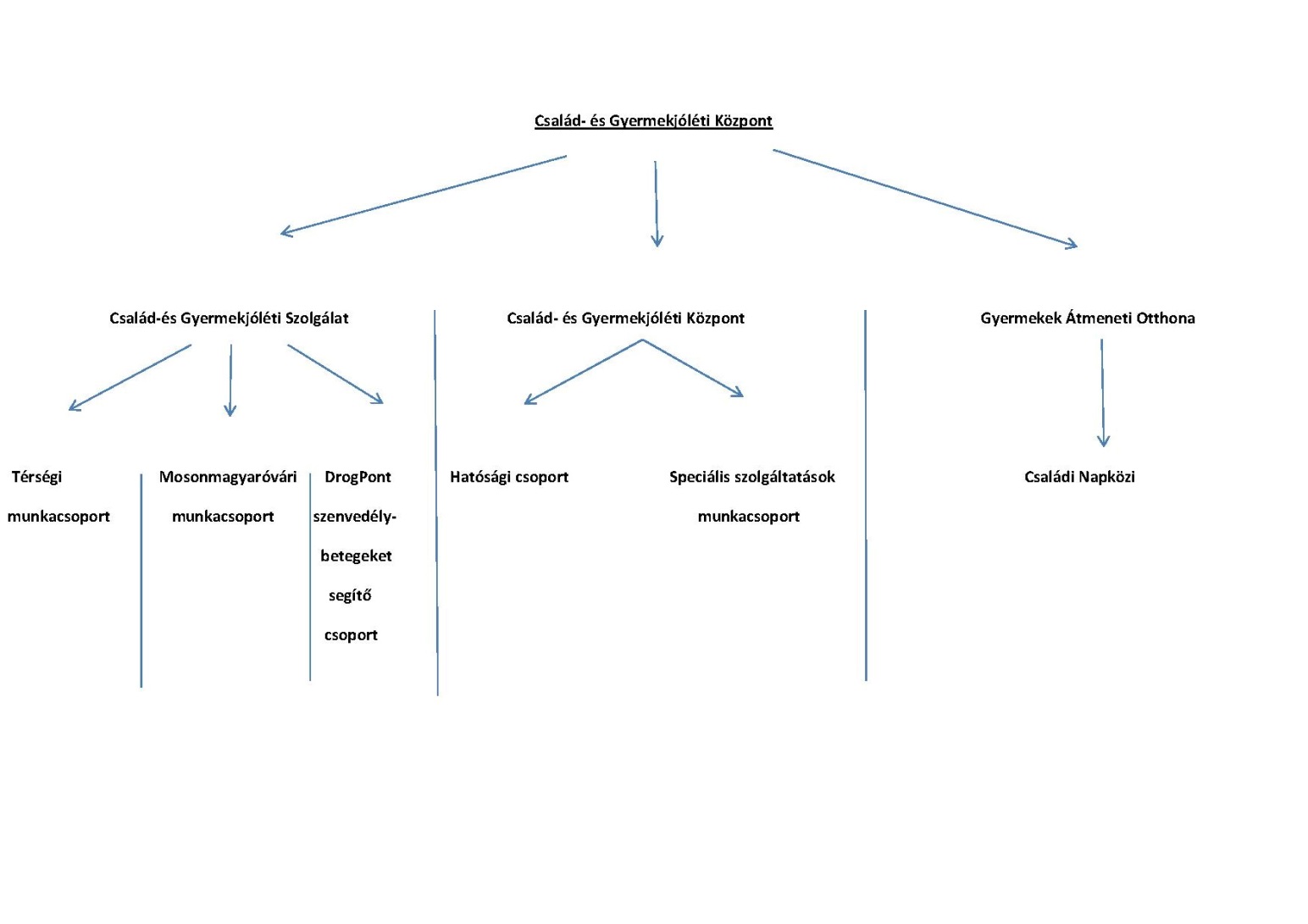 